Na rysunku obok dane są miary trzech kątów. Ile wynosi α? Zapisz obliczenia.                                  35°                                       α                             55°                                            40°Trzy zakłady ufundowały nagrodę. Pierwszy dał ¼ całej sumy i 300 tys. złotych. Drugi dał ⅓ sumy i 200 tys. złotych. Trzeci zakład dał o 16⅔ % mniej niż pierwszy zakład. Oblicz wysokość nagrody. Możesz ułożyć równanie lub rozwiązać zadanie w każdy inny sposób.Oblicz: = = =     = = Krótsza przekątna równoległoboku, której długość wynosi 8cm, tworzy z krótszym jego bokiem kąt prosty. Stosunek długości boków tego równoległoboku wynosi 3 : 5. Oblicz jego pole i obwód.Podstawą graniastosłupa prostego jest prostokąt, którego jeden bok wynosi . Przekątna graniastosłupa ma długość 2 i jest nachylona do płaszczyzny podstawy pod kątem 60°. Oblicz objętość i pole powierzchni tego graniastosłupa. Znajdź powiązanie:A ma się tak do B jak C do……………? Dlaczego?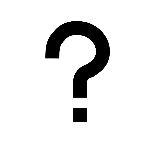 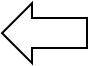 	B	 CA		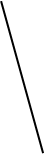 	D				E					F      G											HJeśli 40 krów zje całą trawę z pastwiska w 20 dni, a 30 krów w – w 30 dni, to ile dni będzie trwało zjedzenie całej trawy przez 25? Zakładamy, że trawa rośnie ze stałą prędkością.W trójkącie prostokątnym stosunek długości jego przyprostokątnych jest równy 1, a przeciwprostokątna ma długość 5. Oblicz długość przyprostokątnych tego trójkąta.W pewnej łazience popsuły się dwa krany. Z jednego – nad umywalką – woda kapie co 1,5 sekundy, a z drugiego – nad wanną – co 1,8 sekundy. O godzinie 11.59 z obu kranów po raz pierwszy jednocześnie spadła kropla wody. Ile razy jeszcze do południa taka zbieżność się powtórzy? Zapisz sposób, w jaki znalazłeś odpowiedź. Trzy kolejne liczby trzycyfrowe zapisano obok siebie bez odstępów, otrzymując liczbę dziewięciocyfrową podzielną prze 4 i 25. Znajdź tę liczbę, wiedząc, że w jej zapisie występują jedynie trzy różne cyfry. Zapisz rozwiązanie.